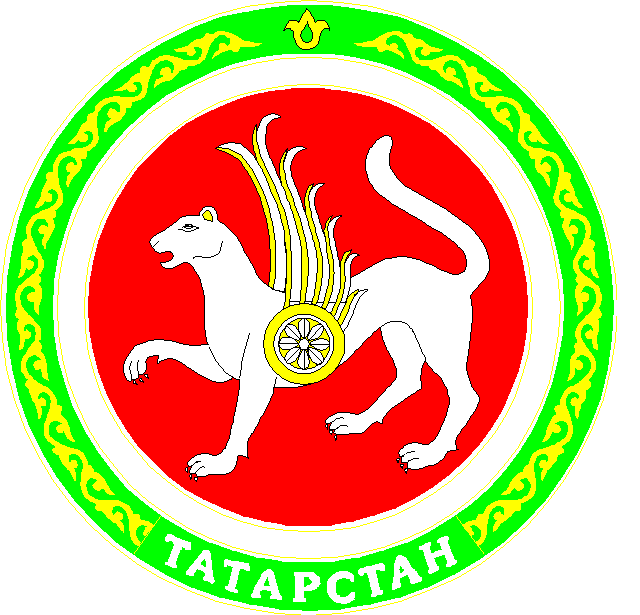 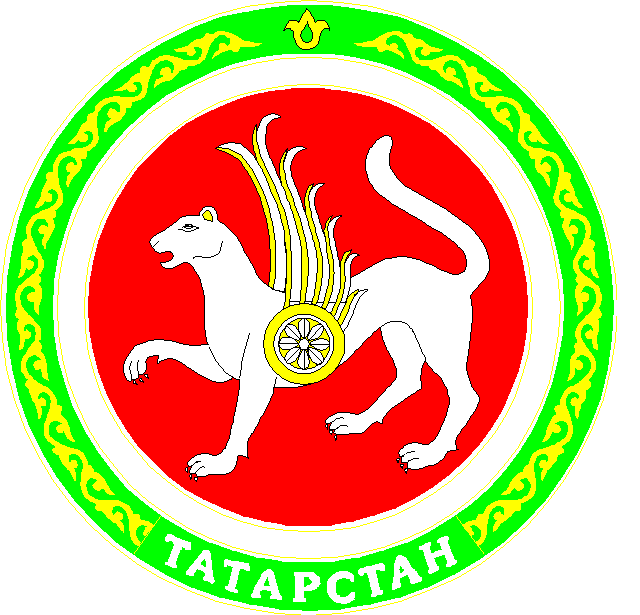 Об утверждении размера предельной стоимости услуг (работ) по капитальному ремонту многоквартирных домов, включенных в Краткосрочный план, по видам работ на 2017 годВо исполнение постановления Кабинета Министров Республики Татарстан от 08.10.2016 № 729 «Об утверждении Краткосрочного плана реализации Региональной программы капитального ремонта общего имущества в многоквартирных домах, расположенных на территории Республики Татарстан, утвержденной постановлением Кабинета Министров Республики Татарстан от 31.12.2013 № 1146, в 2017 – 2019 годах» (с изменениями, внесенными постановлениями  Кабинета Министров Республики Татарстан от 28.02.2017 № 118, от 21.03.2017 № 161) п р и к а з ы в а ю:1. Утвердить прилагаемый размер предельной стоимости услуг (работ) по капитальному ремонту многоквартирных домов, включенных в Краткосрочный план, по видам работ на 2017 год.2. Начальнику юридического отдела Латыповой Э.Ю. обеспечить направление настоящего приказа на государственную регистрацию в Министерство юстиции Республики Татарстан.3. Заведующей сектором взаимодействия со средствами массовой информации Миннихановой Г.С. разместить настоящий приказ на официальном сайте Министерства строительства, архитектуры и жилищно-коммунального хозяйства Республики Татарстан в информационно-телекоммуникационной сети «Интернет».4. Контроль за исполнением настоящего приказа возложить на первого заместителя министра А.М.Фролова. Министр 								                            И.Э.ФайзуллинРазмер предельной стоимости услуг (работ) по капитальному ремонту многоквартирных домов, включенных в Краткосрочный план,по видам работ на 2017 год.Размер предельной стоимости услуг (работ) по капитальному ремонту многоквартирных домов, включенных в Краткосрочный план,по видам работ на 2017 год.Размер предельной стоимости услуг (работ) по капитальному ремонту многоквартирных домов, включенных в Краткосрочный план,по видам работ на 2017 год.Размер предельной стоимости услуг (работ) по капитальному ремонту многоквартирных домов, включенных в Краткосрочный план,по видам работ на 2017 год.Размер предельной стоимости услуг (работ) по капитальному ремонту многоквартирных домов, включенных в Краткосрочный план,по видам работ на 2017 год.Размер предельной стоимости услуг (работ) по капитальному ремонту многоквартирных домов, включенных в Краткосрочный план,по видам работ на 2017 год.№ п/п№ по приказуНаименование работНаименование работЕд. изм.Стоимость показателя, руб. 2017, с НДС 1.Утепление и ремонт фасадовУтепление и ремонт фасадов11.1Ремонт оштукатуренного фасада                                                          Ремонт оштукатуренного фасада                                                          кв. м1 38321.2Ремонт неоштукатуренного фасада                                                 Ремонт неоштукатуренного фасада                                                 кв. м 84331.2.1Ремонт ранее окрашенного неоштукатуренного кирпичного фасада  с последующей окраской и сменой ограждения балконов                                                     Ремонт ранее окрашенного неоштукатуренного кирпичного фасада  с последующей окраской и сменой ограждения балконов                                                     кв. м 1 13741.2.2.1Окраска фасада  по кирпичу перхлорвиниловой краскойОкраска фасада  по кирпичу перхлорвиниловой краскойкв.м16851.2.2.2Антивандальное покрытие фасада защитными средствами от граффитиАнтивандальное покрытие фасада защитными средствами от граффитикв. м15461.2.2.3Антивандальное покрытие фасада защитными средством Persenta AG  от  граффитиАнтивандальное покрытие фасада защитными средством Persenta AG  от  граффитикв.м.20471.3Ремонт фасада  кирпичного  окрашенного с архитектурными элементамиРемонт фасада  кирпичного  окрашенного с архитектурными элементамикв. м1 55981.4Ремонт панельного фасадаРемонт панельного фасадакв. м1 21991.4.1Окраска фасада  панельного дома перхлорвиниловой краской с подготовкой поверхностиОкраска фасада  панельного дома перхлорвиниловой краской с подготовкой поверхностикв.м478101.4.2Окраска панельного фасада по плитке "Ириска" перхлорвиниловой краскойОкраска панельного фасада по плитке "Ириска" перхлорвиниловой краскойкв.м115111.4.3Окраска панельного фасада по плитке  "Ириска" краской "Север"Окраска панельного фасада по плитке  "Ириска" краской "Север"кв.м148121.5.1Утепление фасада пенополистиролом с декоративной штукатуркойУтепление фасада пенополистиролом с декоративной штукатуркойкв. м3 322131.5.2Утепление фасада  минераловатными плитами  с декоративной отделкойУтепление фасада  минераловатными плитами  с декоративной отделкойкв. м4 048141.5.3Облицовка фасада сайдингом с утеплением пенополистироломОблицовка фасада сайдингом с утеплением пенополистироломкв. м2 530151.5.4Облицовка фасада сайдингом с утеплением минераловатными плитамиОблицовка фасада сайдингом с утеплением минераловатными плитамикв. м3 047161.5.5Смена облицовки фасада из металлосайдингаСмена облицовки фасада из металлосайдингакв. м2 109171.5.6Облицовка фасада керамогранитными плитами по металлическому каркасуОблицовка фасада керамогранитными плитами по металлическому каркасукв. м4 118181.5.7Утепление торцов фасадов теплоизоляционными плитамиУтепление торцов фасадов теплоизоляционными плитамикв. м1 971191.5.8Облицовка цоколя декоративной плиткой "Декорит"Облицовка цоколя декоративной плиткой "Декорит"кв. м2 610201.5.9Облицовка цоколя керамической фасадной плиткойОблицовка цоколя керамической фасадной плиткойкв. м2 811211.5.10Облицовка цоколя керамической фасадной плиткой с ремонтом штукатурки по сеткеОблицовка цоколя керамической фасадной плиткой с ремонтом штукатурки по сеткекв. м3 123221.5.11Обработка цоколя гидрофобизирующей жидкостьюОбработка цоколя гидрофобизирующей жидкостьюкв. м87231.5.12Олицовка цоколя  декоративным камнемОлицовка цоколя  декоративным камнемкв. м2 610241.5.13Утепление кирпичного и бетонного фасада окрасочной теплоизоляцией RE-THERM при толщине покрытия 1,5 мм (3 слоя) c люлек Утепление кирпичного и бетонного фасада окрасочной теплоизоляцией RE-THERM при толщине покрытия 1,5 мм (3 слоя) c люлек кв.м 1 019251.5.13.1Утепление кирпичного и бетонного фасада окрасочной теплоизоляцией RE-THERM при толщине покрытия 2,5 мм (5 слоев) c люлекУтепление кирпичного и бетонного фасада окрасочной теплоизоляцией RE-THERM при толщине покрытия 2,5 мм (5 слоев) c люлеккв.м 1 680261.5.14Утепление кирпичного и бетонного фасада окрасочной теплоизоляцией RE-THERM при толщине покрытия 1,5 мм (3 слоя) c лесов Утепление кирпичного и бетонного фасада окрасочной теплоизоляцией RE-THERM при толщине покрытия 1,5 мм (3 слоя) c лесов кв.м 1 208271.5.14.1Утепление кирпичного и бетонного фасада окрасочной теплоизоляцией RE-THERM при толщине покрытия 2,5 мм (5 слоев) c лесов Утепление кирпичного и бетонного фасада окрасочной теплоизоляцией RE-THERM при толщине покрытия 2,5 мм (5 слоев) c лесов кв.м 1 838281.5.15Ремонт и утепление кирпичного и бетонного фасада окрасочной теплоизоляцией RE-THERM при толщине покрытия 1,5 мм (3 слоя) c люлек (полный комплекс работ с неообходимой очисткой поверхности и шпатлеванием)Ремонт и утепление кирпичного и бетонного фасада окрасочной теплоизоляцией RE-THERM при толщине покрытия 1,5 мм (3 слоя) c люлек (полный комплекс работ с неообходимой очисткой поверхности и шпатлеванием)кв.м 1 187291.5.15.1Ремонт и утепление кирпичного и бетонного фасада окрасочной теплоизоляцией RE-THERM при толщине покрытия 2,5 мм (5 слоев) c люлек (полный комплекс работ с неообходимой очисткой поверхности и шпатлеванием)Ремонт и утепление кирпичного и бетонного фасада окрасочной теплоизоляцией RE-THERM при толщине покрытия 2,5 мм (5 слоев) c люлек (полный комплекс работ с неообходимой очисткой поверхности и шпатлеванием)кв.м 1 849301.5.16Ремонт и утепление кирпичного и бетонного фасада окрасочной теплоизоляцией RE-THERM при толщине покрытия 1,5 мм (3 слоя) c лесов (полный комплекс работ с неообходимой очисткой поверхности и шпатлеванием)Ремонт и утепление кирпичного и бетонного фасада окрасочной теплоизоляцией RE-THERM при толщине покрытия 1,5 мм (3 слоя) c лесов (полный комплекс работ с неообходимой очисткой поверхности и шпатлеванием)кв.м 1 350311.5.16.1Ремонт и утепление кирпичного и бетонного фасада окрасочной теплоизоляцией RE-THERM при толщине покрытия 2,5 мм (5 слоев) c лесов (полный комплекс работ с неообходимой очисткой поверхности и шпатлеванием)Ремонт и утепление кирпичного и бетонного фасада окрасочной теплоизоляцией RE-THERM при толщине покрытия 2,5 мм (5 слоев) c лесов (полный комплекс работ с неообходимой очисткой поверхности и шпатлеванием)кв.м 1 980321.5.17Заделка швов между отделочными плитками на фасаде цементным растворомЗаделка швов между отделочными плитками на фасаде цементным растворомм122331.6.1Замена оконного блока (пластиковый) в местах общего пользования, с устройством откосовЗамена оконного блока (пластиковый) в местах общего пользования, с устройством откосовкв. м8 371341.6.2Замена оконного блока (деревянный) в местах общего пользования с устройством откосовЗамена оконного блока (деревянный) в местах общего пользования с устройством откосовкв. м5 156351.7Ремонт и восстановление балконных плит полимерцементными составамиРемонт и восстановление балконных плит полимерцементными составамикв.м.2 710361.7.1Заделка щели балконных бетонных экранов ограждения пенополистироломЗаделка щели балконных бетонных экранов ограждения пенополистироломм53371.7.2Облицовка торцов балконов полиуретановыми накладкамиОблицовка торцов балконов полиуретановыми накладкамикв.м.3 271381.8Восстановление стен методом инъекции в один метр трещины при ширине раскрытия 10 мм Восстановление стен методом инъекции в один метр трещины при ширине раскрытия 10 мм м8 475391.8.1Восстановление стен методом инъекции эмульсией В-ЭП-74 ИС в один метр сквозной трещины при ширине раскрытия 10 мм с двухсторонней чеканкой и заделкой ПЦР Э-20Восстановление стен методом инъекции эмульсией В-ЭП-74 ИС в один метр сквозной трещины при ширине раскрытия 10 мм с двухсторонней чеканкой и заделкой ПЦР Э-20м15 100401.8.2Восстановление стен методом инъекции раствором ИЦР  в один метр сквозной трещины при ширине раскрытия 30 мм с двухсторонней чеканкой и заделкой ПЦР Э-20Восстановление стен методом инъекции раствором ИЦР  в один метр сквозной трещины при ширине раскрытия 30 мм с двухсторонней чеканкой и заделкой ПЦР Э-20м12 931411.8.3Восстановление стен методом инъекции раствором ИЦР  в один метр сквозной трещины при ширине раскрытия 10 мм с двухсторонней чеканкой и заделкой ПЦР Э-20Восстановление стен методом инъекции раствором ИЦР  в один метр сквозной трещины при ширине раскрытия 10 мм с двухсторонней чеканкой и заделкой ПЦР Э-20м9 799421.8.4Усиление стен углеволокномУсиление стен углеволокномкв.м.8 087431.8.5Усиление стен металлическими тяжамиУсиление стен металлическими тяжамикв.м. стен1 932441.8.6Ремонт трещин кирпичных стен с использованием арматуры и базальтопластиковых связейРемонт трещин кирпичных стен с использованием арматуры и базальтопластиковых связейп.м трещин7 211451.8.7Усиление кирпичных стен базальтопластиковыми связямиУсиление кирпичных стен базальтопластиковыми связямикв.м стен1 733461.9Смена балконных плит на консолиСмена балконных плит на консоликв.м.15 669471.9.1Усиление балконных плит металлическими конструкциями (из проф. труб, уголков и т.д) с сопутстствующими работамиУсиление балконных плит металлическими конструкциями (из проф. труб, уголков и т.д) с сопутстствующими работами1 балкон9 930481.10Ремонт деформационных швов в стенеРемонт деформационных швов в стенем1 122491.11Ремонт приямков с устройством навесаРемонт приямков с устройством навеса1 приямок32 300501.12Смена обшивки ограждения балконовСмена обшивки ограждения балконовкв.м. обшивки1 441511.12.1Смена остекления  деревянных балконов и лоджий на блоки ПВХСмена остекления  деревянных балконов и лоджий на блоки ПВХкв.м.4 867521.12.2Смена остекления и ограждения балкона на витражное остекление по алюминиевому каркасу  Смена остекления и ограждения балкона на витражное остекление по алюминиевому каркасу  1 балкон59 327531.12.3Установка защитного козырька из профнастила по металлическому каркасу над балкономУстановка защитного козырька из профнастила по металлическому каркасу над балконом1 козырек9 470541.12.4Устройство металлического ограждения балконовУстройство металлического ограждения балконовкв. м 6 643551.12.5Устройство балконов (с демонтажем старых балконных плит и ограждений и устройством новых, на металлических стойках), с облицовкой ограждений балконов оцинкованным профнастилом окрашеннымУстройство балконов (с демонтажем старых балконных плит и ограждений и устройством новых, на металлических стойках), с облицовкой ограждений балконов оцинкованным профнастилом окрашенным1 балкон34 735561.13.1Ремонт входной группы (покрытие, стены, лестницы, двери и отделочные работы)Ремонт входной группы (покрытие, стены, лестницы, двери и отделочные работы)1 вход211 983571.13.2Устройство пандуса с поручнемУстройство пандуса с поручнем1 пандус19 350581.13.2.1Устройство пандуса с основанием из перфорированной стали с поручнямиУстройство пандуса с основанием из перфорированной стали с поручнямим17 696591.14Установка вентиляционных решеток на продухиУстановка вентиляционных решеток на продухишт.1 563601.15Заделка стен (кирпичная кладка) над входными дверями с последующей отделкойЗаделка стен (кирпичная кладка) над входными дверями с последующей отделкойкв. м 4 608611.16Устройство направляющих для колясок в подъезде из металлических профилей (уголок, швеллер) Устройство направляющих для колясок в подъезде из металлических профилей (уголок, швеллер) м1 651 621.17Усиление грунтов в основании фундаментов буронабивными сваями (цементация грунтов)Усиление грунтов в основании фундаментов буронабивными сваями (цементация грунтов)1 скважина34 478631.17.1Ремонт отмостки с устройством гидроизоляции фундаментаРемонт отмостки с устройством гидроизоляции фундаментакв. м 3 511641.18Закрепление грунтов методом струйной цементации «Jet Grouting» (устройство грунтобетонных свай)Закрепление грунтов методом струйной цементации «Jet Grouting» (устройство грунтобетонных свай)1 свая104 199651.19Замена подъездных дверей на стальные, двухстворчатые, утепленные двери с бронированными стеклопакетами и гнездом под домофон Замена подъездных дверей на стальные, двухстворчатые, утепленные двери с бронированными стеклопакетами и гнездом под домофон м214 3102.Ремонт крышРемонт крыш662.1Кровля шиферная с ремонтом водосточных труб и слуховых окон *Кровля шиферная с ремонтом водосточных труб и слуховых окон *кв. м1 192672.1.2Замена шиферной кровли на профнастил (оцинкованный, окрашенный)*Замена шиферной кровли на профнастил (оцинкованный, окрашенный)*кв. м1 788682.1.3Замена шиферной кровли на оцинкованный окрашенный профнастил (сложная кровля)***Замена шиферной кровли на оцинкованный окрашенный профнастил (сложная кровля)***кв.м.2 466692.1.4.Замена шиферной кровли на металлочерепицу*Замена шиферной кровли на металлочерепицу*кв.м.1 845702.1.5Замена покрытия смешанной кровли на металлочерепицу*Замена покрытия смешанной кровли на металлочерепицу*кв.м.1 604712.1.6Замена покрытия смешанной кровли на окрашенный профнастил*Замена покрытия смешанной кровли на окрашенный профнастил*кв.м.1 728722.1.6.1Замена шиферной кровли на профнастил (оцинкованный, окрашенный), с ремонтом карниза, разборкой и устройством вентиляционных шахт из кирпича, с утеплением и облицовкой их профнастилом, заменой противопожарных люков на сертифицированные, с разборкой и устройством чердачных деревянных лестниц, с огнезащитным покрытием деревянных конструкций с устройством внешнего водостока и мачты для телевизионной антенныЗамена шиферной кровли на профнастил (оцинкованный, окрашенный), с ремонтом карниза, разборкой и устройством вентиляционных шахт из кирпича, с утеплением и облицовкой их профнастилом, заменой противопожарных люков на сертифицированные, с разборкой и устройством чердачных деревянных лестниц, с огнезащитным покрытием деревянных конструкций с устройством внешнего водостока и мачты для телевизионной антенныкв.м.3 130732.1.7Замена шиферной кровли на профнастил (оцинкованный, окрашенный), с ремонтом карниза, разборкой и устройством вентиляционных шахт из кирпича, с утеплением и облицовкой их профнастилом, заменой противопожарных люков на сертифицированные, с разборкой и устройством чердачных деревянных лестниц на металлические, с огнезащитным покрытием деревянных конструкций с устройством внешнего водостока и мачты для телевизионной антенныЗамена шиферной кровли на профнастил (оцинкованный, окрашенный), с ремонтом карниза, разборкой и устройством вентиляционных шахт из кирпича, с утеплением и облицовкой их профнастилом, заменой противопожарных люков на сертифицированные, с разборкой и устройством чердачных деревянных лестниц на металлические, с огнезащитным покрытием деревянных конструкций с устройством внешнего водостока и мачты для телевизионной антенныкв.м.3 030742.1.8Устройство металлического ограждения на скатных кровлях с демонтажем парапетных решетокУстройство металлического ограждения на скатных кровлях с демонтажем парапетных решетокм352752.2.1Кровля мягкая (наплавляемая) с устройством водостока (внутренний, наружний), кирпичного парапета, утеплением керамзитом, пароизоляции, ремонтом дымовых труб и выхода на кровлюКровля мягкая (наплавляемая) с устройством водостока (внутренний, наружний), кирпичного парапета, утеплением керамзитом, пароизоляции, ремонтом дымовых труб и выхода на кровлюкв. м2 914762.2.2Замена плоской (мягкой ) кровли на скатную (оцинкованный) профнастилЗамена плоской (мягкой ) кровли на скатную (оцинкованный) профнастилкв.м. площади проекции4 985772.2.2.1Замена плоской (мягкой) кровли на скатную (оцинкованный, окрашенный профнастил), с устройством слуховых окон, с огнебиозащитой деревянных конструкций, с утеплением чердачного покрытия грунтом, толщиной 100 мм, плитами «Лайт-Баттс» «Rockwool», с устройством ходового настила, с возведением кирпичной кладки для мауэрлатов, с устройством вентиляционных коробов и решеток, с разборкой и устройством вентиляционных шахт  из кирпича, с утеплением и  облицовкой их профнастилом, устройством пожарных металлических лестниц, монтажом опорных стоек для телеантеннЗамена плоской (мягкой) кровли на скатную (оцинкованный, окрашенный профнастил), с устройством слуховых окон, с огнебиозащитой деревянных конструкций, с утеплением чердачного покрытия грунтом, толщиной 100 мм, плитами «Лайт-Баттс» «Rockwool», с устройством ходового настила, с возведением кирпичной кладки для мауэрлатов, с устройством вентиляционных коробов и решеток, с разборкой и устройством вентиляционных шахт  из кирпича, с утеплением и  облицовкой их профнастилом, устройством пожарных металлических лестниц, монтажом опорных стоек для телеантеннкв. м 5 269782.2.3Кровля мягкая двухскатная с подвесными желобамиКровля мягкая двухскатная с подвесными желобамикв. м 2 310792.2.4Ограждение с опорными тумбами на мягких кровляхОграждение с опорными тумбами на мягких кровляхм1 238802.2.5Установка дефлекторов на мягкой кровлеУстановка дефлекторов на мягкой кровлекв.м. кровли89812.2.6Устройство кровли из полимочевины (с учетом замены стяжки и подготовки поверхности)Устройство кровли из полимочевины (с учетом замены стяжки и подготовки поверхности)кв. м 2 905822.3.Кровля металлическая с ремонтом дымовых труб, со сменой стропильной системы (оцинкованная сталь)*Кровля металлическая с ремонтом дымовых труб, со сменой стропильной системы (оцинкованная сталь)*кв. м 1 513832.3.1Замена плит парапета на кирпичную кладкуЗамена плит парапета на кирпичную кладкум3 кладки12 095842.4.1Утепление чердачного перекрытия плитами ППЖУтепление чердачного перекрытия плитами ППЖкв. м3 494852.4.1.1Утепление деревянного чердачного перекрытия плитами ППЖ (с устройством ходового настила и огнезащитой)Утепление деревянного чердачного перекрытия плитами ППЖ (с устройством ходового настила и огнезащитой)кв. м3 951862.4.1.2Утепление деревянного чердачного перекрытия ППЖ со стяжкой ЦСПУтепление деревянного чердачного перекрытия ППЖ со стяжкой ЦСПкв.м.3 222872.4.2Утепление чердачного перекрытия плитами пенополистирольнымиУтепление чердачного перекрытия плитами пенополистирольнымикв.м.1 880882.4.2.1Утепление деревянного чердачного перекрытия XSP 35 со стяжкой  ЦСПУтепление деревянного чердачного перекрытия XSP 35 со стяжкой  ЦСПкв.м.3 019892.4.3Ремонт деревянных чердачных перекрытий (балки, подшивка , огнезащита)Ремонт деревянных чердачных перекрытий (балки, подшивка , огнезащита)кв.м.3 326902.4.4Утепление пенополиуретаном и гидроизоляция кровельного покрытия полимочевиной методом напыленияУтепление пенополиуретаном и гидроизоляция кровельного покрытия полимочевиной методом напылениякв.м.2 809912.4.5Замена деревянных балок чердачного перекрытияЗамена деревянных балок чердачного перекрытиякв.м.1 536922.5.1Полная смена стропильной системы, обрешетки и огнезащитаПолная смена стропильной системы, обрешетки и огнезащитакв. м1 216932.5.2Ремонт стропильной системы, обрешетки и огнезащитаРемонт стропильной системы, обрешетки и огнезащитакв. м579942.5.3Усиление стропильной системы, ремонт обрешетки и огнезащитаУсиление стропильной системы, ремонт обрешетки и огнезащитакв. м987952.5.4Поднятие стропильной ноги для нормализации температурно-влажностного режима чердачного помещенияПоднятие стропильной ноги для нормализации температурно-влажностного режима чердачного помещения1 подъем1 131962.6Водосточные трубы (оцинкованные)Водосточные трубы (оцинкованные)м998972.7Устройство деревянных вытяжных коробов в коньке, с обивкой оцинкованной стальюУстройство деревянных вытяжных коробов в коньке, с обивкой оцинкованной сталью1 короб5 218982.7.1Устройство вытяжных  коробов из листового фибролита на мягкой кровлеУстройство вытяжных  коробов из листового фибролита на мягкой кровлекороб4 348992.8Ремонт и утепление боровов и вентшахтРемонт и утепление боровов и вентшахткв. м1891002.9Смена наплавляемого материала на плитах балконов верхних этажей с устройством стяжкиСмена наплавляемого материала на плитах балконов верхних этажей с устройством стяжкикв.м1 1603Центральное отоплениеЦентральное отоплениеЦентральное отопление1013.1Установка элеваторного узла**Установка элеваторного узла**компл.119 2691023.2Установка автоматического узла учета и регулирования тепловой энергии**Установка автоматического узла учета и регулирования тепловой энергии**компл.694 8631033.2.1Ограждение узла учета с установкой антивандальной двериОграждение узла учета с установкой антивандальной двери1 узел23 4531043.2.2Установка для индивидуальных тепловых пунктов (с устройством фундаментов, утеплением, обшивкой стен и потолков оцинкованной сталью, подводящих трубопроводов, с изоляцией и электромонтажными работами)Установка для индивидуальных тепловых пунктов (с устройством фундаментов, утеплением, обшивкой стен и потолков оцинкованной сталью, подводящих трубопроводов, с изоляцией и электромонтажными работами)контейнер335 4261053.2.3Изготовление, монтаж и пусконаладочные работы блочно-модульного узла погодного регулирования, диаметром 125Изготовление, монтаж и пусконаладочные работы блочно-модульного узла погодного регулирования, диаметром 125компл.677 8201063.2.4Изготовление, монтаж блочно-модульного узла балансировочного клапанаИзготовление, монтаж блочно-модульного узла балансировочного клапанакомпл.97 2021073.3Смена стальных трубопроводов в подвале с изоляцией (нижний, верхний розлив)Смена стальных трубопроводов в подвале с изоляцией (нижний, верхний розлив)м2 7331083.3.1Установка балансировочного клапана диаметром 20 ммУстановка балансировочного клапана диаметром 20 ммклапан3 0221093.3.2Установка балансировочного клапана диаметром 25 ммУстановка балансировочного клапана диаметром 25 ммклапан3 3031103.3.3Установка комплекта терморегулирующего клапана RA-N диаметром 20 мм и термостатического элемента FTC фирмы DanfosУстановка комплекта терморегулирующего клапана RA-N диаметром 20 мм и термостатического элемента FTC фирмы Danfosкомпл.6 0631113.3.4Замена элеваторного узла на балансировочные клапаныЗамена элеваторного узла на балансировочные клапаныкомпл.99 6461123.4.1Смена стальных стояков в квартирах с чугунными радиаторамиСмена стальных стояков в квартирах с чугунными радиаторамим2 4741133.4.2Смена стальных стояков на лестничных клетках с чугунными радиаторами (двухтрубная система)Смена стальных стояков на лестничных клетках с чугунными радиаторами (двухтрубная система)м1 3951143.4.3Смена стальных стояков на лестничных клетках с чугунными радиаторами (однотрубная система)Смена стальных стояков на лестничных клетках с чугунными радиаторами (однотрубная система)м1 7891153.5Смена трубопроводов в подвале (металлополимерные трубы МПТ РР/АL/PP NEW, изоляция не требуется)Смена трубопроводов в подвале (металлополимерные трубы МПТ РР/АL/PP NEW, изоляция не требуется)м1 2981163.6.1Смена стояков с чугунными радиаторами в квартирах (металлополимерные трубы МПТ РР/АL/PP NEW) (двухтрубная система)Смена стояков с чугунными радиаторами в квартирах (металлополимерные трубы МПТ РР/АL/PP NEW) (двухтрубная система)м2 2791173.6.1.1Смена стояков с чугунными радиаторами в квартирах (металлополимерные трубы МПТ РР/АL/PP NEW) (однотрубная система)Смена стояков с чугунными радиаторами в квартирах (металлополимерные трубы МПТ РР/АL/PP NEW) (однотрубная система)м2 7881183.6.2Смена стояков со стальными радиаторами в квартирах (металлополимерные трубы МПТ РР/АL/PP NEW)Смена стояков со стальными радиаторами в квартирах (металлополимерные трубы МПТ РР/АL/PP NEW)м2 3921193.6.2.1Смена стояков со стальными радиаторами в квартирах (металлополимерные трубы МПТ РР/АL/PP NEW) с терморегуляторами DanfossСмена стояков со стальными радиаторами в квартирах (металлополимерные трубы МПТ РР/АL/PP NEW) с терморегуляторами Danfossм2 8241203.6.3Смена стояков с биметаллическими радиаторами в квартирах (металлополимерные трубы МПТ РР/АL/PP NEW)Смена стояков с биметаллическими радиаторами в квартирах (металлополимерные трубы МПТ РР/АL/PP NEW)м2 9311213.6.3.1Смена стояков с биметаллическими радиаторами в квартирах (металлополимерные трубы МПТ РР/АL/PP NEW) с терморегуляторами Danfoss Смена стояков с биметаллическими радиаторами в квартирах (металлополимерные трубы МПТ РР/АL/PP NEW) с терморегуляторами Danfoss м3 3461223.7.1Пробивка и заделка отверстий для прохода труб отопления, водоснабжения через перекрытиеПробивка и заделка отверстий для прохода труб отопления, водоснабжения через перекрытие1 отверстие1091233.7.2Пробивка и заделка отверстий для прохода труб отопления, водоснабжения через кирпичную стенуПробивка и заделка отверстий для прохода труб отопления, водоснабжения через кирпичную стену1 отверстие321243.8Устройство декоративного короба из ГКЛ на стояки из металлополимерных труб (каркас из оцинкованного профиля)Устройство декоративного короба из ГКЛ на стояки из металлополимерных труб (каркас из оцинкованного профиля)м трубопровода8661253.8.1Устройство декоративного короба из МДФ на стояки из металлополимерных труб (каркас деревянный)Устройство декоративного короба из МДФ на стояки из металлополимерных труб (каркас деревянный)м трубопровода5814.Канализация (полипропилен РР)Канализация (полипропилен РР)1264.1Смена трубопроводов чугунных на полипропиленовые (РР) в подвалеСмена трубопроводов чугунных на полипропиленовые (РР) в подвалем1 3721274.1.1Смена трубопроводов чугунных на полиэтиленовые в подвале под землейСмена трубопроводов чугунных на полиэтиленовые в подвале под землейм2 0821284.1.2Смена  трубопроводов чугунных на полипропиленовые (РР) в подвале   с установкой  обратных клапанов Смена  трубопроводов чугунных на полипропиленовые (РР) в подвале   с установкой  обратных клапанов м1 6781294.2Смена трубопроводов чугунных в квартирах со сменой унитазовСмена трубопроводов чугунных в квартирах со сменой унитазовм2 5921304.3Замена одного выпуска канализации (длиной 5 м)Замена одного выпуска канализации (длиной 5 м)1 выпуск24 9651314.3.1Замена одного выпуска канализации методом прокола (длиной 10 м)Замена одного выпуска канализации методом прокола (длиной 10 м)1 выпуск47 1851324.3.2Установка обратного клапана полипропиленового в существующую  канализационную сетьУстановка обратного клапана полипропиленового в существующую  канализационную сеть1 шт4 5201334.3.3Установка противопожарных муфт на канализационных стоякахУстановка противопожарных муфт на канализационных стоякахшт.622Смена санитарно-технических приборов в местах общего пользования в коммунальных квартирахСмена санитарно-технических приборов в местах общего пользования в коммунальных квартирахСмена санитарно-технических приборов в местах общего пользования в коммунальных квартирах1344.4.1Смена мойки (со стоимостью приборов)Смена мойки (со стоимостью приборов)1 прибор2 4271354.4.1.1Смена мойки (без стоимости приборов)Смена мойки (без стоимости приборов)1 прибор1 4311364.4.2Смена умывальника (со стоимостью приборов)Смена умывальника (со стоимостью приборов)1 прибор1 8041374.4.2.1Смена умывальника (без стоимости приборов)Смена умывальника (без стоимости приборов)1 прибор8921384.4.3Замена ванны стальной (со стоимостью приборов)Замена ванны стальной (со стоимостью приборов)1 прибор6 6161394.4.3.1Замена ванны стальной ( без стоимости приборов)Замена ванны стальной ( без стоимости приборов)1 прибор2 3661404.4.4Смена сифонаСмена сифона1 прибор5131414.4.5Смена унитаза с бачком (со стоимостью приборов)Смена унитаза с бачком (со стоимостью приборов)1 прибор4 8341424.4.5.1Смена унитаза с бачком (без стоимости приборов)Смена унитаза с бачком (без стоимости приборов)1 прибор1 8101434.4.6Смена поддона (со стоимостью приборов)Смена поддона (со стоимостью приборов)1 прибор2 9321444.4.6.1Смена поддона (без стоимости приборов)Смена поддона (без стоимости приборов)1 прибор9721454.5Пробивка и заделка отверстий для прохода труб канализации площадью до 100 см2Пробивка и заделка отверстий для прохода труб канализации площадью до 100 см21 отверстие2771464.5.1Пробивка и заделка отверстий для прохода труб канализации площадью до 500 см2Пробивка и заделка отверстий для прохода труб канализации площадью до 500 см21 отверстие7861474.6.1Сопутствующие работы при смене трубопроводов канализации при деревянных полахСопутствующие работы при смене трубопроводов канализации при деревянных полахкв. м9361484.6.2Сопутствующие работы при смене трубопроводов канализации при бетонных полахСопутствующие работы при смене трубопроводов канализации при бетонных полахкв. м1 7661494.7Устройство дренажной системы в подвале с устройством дренажного колодца диаметром 500 мм и установкой насоса ****Устройство дренажной системы в подвале с устройством дренажного колодца диаметром 500 мм и установкой насоса ****кв. м1 7835.Холодный водопроводХолодный водопровод5.1 Холодный водопровод (полипропилен PN 20) Холодный водопровод (полипропилен PN 20) Холодный водопровод (полипропилен PN 20)1505.1.1Установка узла учета расхода холодной воды**Установка узла учета расхода холодной воды**компл.49 9121515.1.2Смена холодного разводящего трубопровода в подвале (с полипропиленовой или бронзовой арматурой)Смена холодного разводящего трубопровода в подвале (с полипропиленовой или бронзовой арматурой)м2 2761525.1.3Смена стояков в квартирахСмена стояков в квартирахм1 5095.2Противопожарный водопроводПротивопожарный водопровод1535.2.1Замена противопожарного трубопровода из оцинкованных труб и пожарных шкафов, с установкой пожарных крановЗамена противопожарного трубопровода из оцинкованных труб и пожарных шкафов, с установкой пожарных крановм трубопровода3 2111545.2.2Замена насосной установки пожаротушения, укомплектованной двумя центробежными насосами, и установка шкафа управления, входящего в комплект насосной установки пожаротушенияЗамена насосной установки пожаротушения, укомплектованной двумя центробежными насосами, и установка шкафа управления, входящего в комплект насосной установки пожаротушениякомпл.724 5986. Горячий водопровод (полипропилен PN 20)Горячий водопровод (полипропилен PN 20)Горячий водопровод (полипропилен PN 20)1556.1Установка узла учета**Установка узла учета**компл.111 6561566.2Смена горячего разводящего трубопровода в подвале (полипропилен PN 20)Смена горячего разводящего трубопровода в подвале (полипропилен PN 20)м1 9181576.3Смена стояков в квартирах (полипропилен PN 20)Смена стояков в квартирах (полипропилен PN 20)м1 4581586.4Смена разводящего трубопровода в подвале с изоляцией (армированный полипропилен PN 25) (с бронзовой, полипропиленовой арматурой)Смена разводящего трубопровода в подвале с изоляцией (армированный полипропилен PN 25) (с бронзовой, полипропиленовой арматурой)м2 5111596.5Смена стояков в квартирах (армированный полипропилен PN 25)Смена стояков в квартирах (армированный полипропилен PN 25)м1 4641606.6.1Смена полотенцесушителей (из нержавеющей стали)Смена полотенцесушителей (из нержавеющей стали)1 прибор2 3121616.6.2Смена полотенцесушителей (хромированных)Смена полотенцесушителей (хромированных)1 прибор1 7481626.7Ввод трубопроводов, подача горячей воды с обратной линиейВвод трубопроводов, подача горячей воды с обратной линией1 узел14 5171636.8Установка пластинчатого водоподогревателя при ремонте бойлеровУстановка пластинчатого водоподогревателя при ремонте бойлеров1 водоподогрева-тель472 1731646.9Монтаж и пуско-наладочные работы одноступенчатого пластинчатого водоподогревателя системы ГВС, с регулированием температуры теплоносителя системы ГВС, в индивидуальном тепловом пункте жилого дома, с обвязкой ИТП внутри дома, с подключением к существующим сетям ХВС, ГВС, ТС жилого дома, установкой и обвязкой дренажного насоса, заменой общедомовых приборов учета системы ХВС, установкой повысительной станции ХВС, с учетом мероприятий по сохранности оборудования ИТПМонтаж и пуско-наладочные работы одноступенчатого пластинчатого водоподогревателя системы ГВС, с регулированием температуры теплоносителя системы ГВС, в индивидуальном тепловом пункте жилого дома, с обвязкой ИТП внутри дома, с подключением к существующим сетям ХВС, ГВС, ТС жилого дома, установкой и обвязкой дренажного насоса, заменой общедомовых приборов учета системы ХВС, установкой повысительной станции ХВС, с учетом мероприятий по сохранности оборудования ИТПм3 объема здания691656.10Монтаж и пуско-наладочные работы двухступенчатого пластинчатого водоподогревателя системы ГВС, с регулированием температуры теплоносителя системы ГВС, монтаж одноступенчатого водоподогревателя системы центрального отопления с узлом регулирования системы отопления по независимой схеме, в ИТП многоквартирного жилого дома, заменой общедомовых приборов учета системы ХВС, заменой  общедомовых приборов учета системы центрального отопления тепловой энергии, установкой и обвязкой повысительной станции ХВС, с подключением к существующим сетям ХВС, ГВС, ТС жилого дома, дренажного насоса,  с учетом мероприятий по сохранности оборудования ИТПМонтаж и пуско-наладочные работы двухступенчатого пластинчатого водоподогревателя системы ГВС, с регулированием температуры теплоносителя системы ГВС, монтаж одноступенчатого водоподогревателя системы центрального отопления с узлом регулирования системы отопления по независимой схеме, в ИТП многоквартирного жилого дома, заменой общедомовых приборов учета системы ХВС, заменой  общедомовых приборов учета системы центрального отопления тепловой энергии, установкой и обвязкой повысительной станции ХВС, с подключением к существующим сетям ХВС, ГВС, ТС жилого дома, дренажного насоса,  с учетом мероприятий по сохранности оборудования ИТПм3 объема здания1177. Электромонтажные работыЭлектромонтажные работыЭлектромонтажные работы1667.15-ти этажный жилой дом (ЩК в квартирах)5-ти этажный жилой дом (ЩК в квартирах)кв. м общей площади дома4421677.1.15-ти этажный жилой дом (ЩК в квартирах без замены счетчиков)5-ти этажный жилой дом (ЩК в квартирах без замены счетчиков)кв. м общей площади дома3081687.1.25-ти этажный жилой дом (ЩК в квартирах, без замены счетчиков) со светодиодными светильниками на лестничной клетке5-ти этажный жилой дом (ЩК в квартирах, без замены счетчиков) со светодиодными светильниками на лестничной клеткекв. м общей площади дома3161697.1.35-ти этажный жилой дом (ЩК в квартирах, без замены счетчиков) со светодиодными светильниками и датчиками движения на лестничной клетке5-ти этажный жилой дом (ЩК в квартирах, без замены счетчиков) со светодиодными светильниками и датчиками движения на лестничной клеткекв. м общей площади дома3281707.25-ти этажный жилой дом (ЩЭ со счетчиками)5-ти этажный жилой дом (ЩЭ со счетчиками)кв. м общей площади дома3521717.2.15-ти этажный жилой дом (ЩЭ без замены счетчиков)5-ти этажный жилой дом (ЩЭ без замены счетчиков)кв. м общей площади дома3281727.2.25-ти этажный жилой дом (ЩЭ без замены счетчиков) со светодиодными светильниками на лестничной клетке5-ти этажный жилой дом (ЩЭ без замены счетчиков) со светодиодными светильниками на лестничной клеткекв. м общей площади дома3631737.2.35-ти этажный жилой дом (ЩЭ, без замены счетчиков) со светодиодными светильниками и датчиками движения на лестничной клетке5-ти этажный жилой дом (ЩЭ, без замены счетчиков) со светодиодными светильниками и датчиками движения на лестничной клеткекв. м общей площади дома3701747.32-х этажный жилой дом (ЩК в квартирах)2-х этажный жилой дом (ЩК в квартирах)кв. м общей площади дома4491757.3.12-х этажный жилой дом (ЩК в квартирах, без замены счетчиков)2-х этажный жилой дом (ЩК в квартирах, без замены счетчиков)кв. м общей площади дома3961767.3.22-х этажный жилой дом (ЩК в квартирах, без замены счетчиков) со светодиодными светильниками на лестничной клетке2-х этажный жилой дом (ЩК в квартирах, без замены счетчиков) со светодиодными светильниками на лестничной клеткекв. м общей площади дома4171777.3.32-х этажный жилой дом (ЩК в квартирах, без замены счетчиков) со светодиодными светильниками и датчиками движения на лестничной клетке2-х этажный жилой дом (ЩК в квартирах, без замены счетчиков) со светодиодными светильниками и датчиками движения на лестничной клеткекв. м общей площади дома4241787.49-ти этажный жилой дом (ЩЭ со счетчиками)9-ти этажный жилой дом (ЩЭ со счетчиками)кв. м общей площади дома2901797.4.19-ти этажный жилой дом (ЩЭ  без  счетчиков) со светодиодными светильниками на лестничной клетке9-ти этажный жилой дом (ЩЭ  без  счетчиков) со светодиодными светильниками на лестничной клеткекв. м общей площади дома3071807.4.29-ти этажный жилой дом (ЩЭ без счетчиков) со светодиодными светильниками и датчиками движения на лестничной клетке9-ти этажный жилой дом (ЩЭ без счетчиков) со светодиодными светильниками и датчиками движения на лестничной клеткекв. м общей площади дома3081817.4.2.19-ти этажный жилой дом (ЩЭ без счетчиков) со светодиодными светильниками и датчиками движения на лестничной клетке (кабель в лотках)9-ти этажный жилой дом (ЩЭ без счетчиков) со светодиодными светильниками и датчиками движения на лестничной клетке (кабель в лотках)кв.м.  общей площади дома3121827.4.39-ти этажный жилой дом (ЩЭ без замены счетчиков)9-ти этажный жилой дом (ЩЭ без замены счетчиков)кв. м общей площади дома2691837.4.3.19-ти этажный жилой дом (ЩЭ без замены счетчиков) (кабель в лотках)9-ти этажный жилой дом (ЩЭ без замены счетчиков) (кабель в лотках)кв. м общей площади дома2811847.4.4Электромонтажные работы в 9-ти этажном жилом доме, с заменой щитов этажных (без стоимости счетчиков), установкой светодиодных светильников и датчиков движения на лестничной клетке, заменой кабеля в местах общего пользования и на чердаке, прокладкой кабеля в лотках в подвалеЭлектромонтажные работы в 9-ти этажном жилом доме, с заменой щитов этажных (без стоимости счетчиков), установкой светодиодных светильников и датчиков движения на лестничной клетке, заменой кабеля в местах общего пользования и на чердаке, прокладкой кабеля в лотках в подвалекв. м общей площади дома3021857.4.5Электромонтажные работы в 9-ти этажном жилом доме, с заменой щитов этажных (без стоимости счетчиков), кабеля в местах общего пользования и на чердаке, прокладкой кабеля в лотках в подвалеЭлектромонтажные работы в 9-ти этажном жилом доме, с заменой щитов этажных (без стоимости счетчиков), кабеля в местах общего пользования и на чердаке, прокладкой кабеля в лотках в подвалекв. м общей площади дома2571867.5Установка прибора экономного освещения ПЭОУстановка прибора экономного освещения ПЭО1 прибор9971877.6Заземление ванн по канализационным стоякам проводом без магистральных линийЗаземление ванн по канализационным стоякам проводом без магистральных линий1 ванна1 2981887.6.1Заземление ванн по канализационным стоякам проводом со стальной полосой по подвалуЗаземление ванн по канализационным стоякам проводом со стальной полосой по подвалу1 ванна1 6371897.6.2Заземление ванн от щита этажногоЗаземление ванн от щита этажного1 ванна2 2261907.7Заземление металлических подъездных дверей без магистральных линийЗаземление металлических подъездных дверей без магистральных линий1 дверь1 0001917.8Монтаж автоматизированной системы дымоудаления и пожарной сигнализации (АППЗ)Монтаж автоматизированной системы дымоудаления и пожарной сигнализации (АППЗ)кв. м общей площади дома2031927.8.1Ремонт системы противопожарной автоматики и дымозащиты (на примере 14-ти этажного, 62 квартирного, одноподъездного жилого дома общей площадью 4938,2 м2, расположенного по адресу: г. Н. Челны, пр. Набережно-Челнинский, дом 78)Ремонт системы противопожарной автоматики и дымозащиты (на примере 14-ти этажного, 62 квартирного, одноподъездного жилого дома общей площадью 4938,2 м2, расположенного по адресу: г. Н. Челны, пр. Набережно-Челнинский, дом 78)кв. м общей площади дома3221937.9Устройство коробов, аншлагов на фасаде Устройство коробов, аншлагов на фасаде 1 аншлаг19 5518. Ремонт и замена лифтового оборудования, ремонт лифтовых шахт Ремонт и замена лифтового оборудования, ремонт лифтовых шахт Ремонт и замена лифтового оборудования, ремонт лифтовых шахт8.1 Замена пассажирского лифта Замена пассажирского лифта1948.1.1на 8 остановокна 8 остановоклифт2 013 5361958.1.2на 9 остановокна 9 остановоклифт2 123 5471968.1.3на 10 остановокна 10 остановоклифт2 222 1498.2ДиагностикаДиагностика1978.2.1на 8 остановокна 8 остановоклифт48 0821988.2.2на 9 остановокна 9 остановоклифт49 8391998.2.3на 10 остановокна 10 остановоклифт53 3552008.2.4на 14 остановокна 14 остановоклифт58 6272018.2.5на 15 остановокна 15 остановоклифт60 3852028.2.6на 16 остановокна 16 остановоклифт62 1438.3Модернизация пассажирских лифтовМодернизация пассажирских лифтов2038.3.1на 9 остановокна 9 остановоклифт2 019 5428.4Замена лифта пассажирского с установкой частотного преобразователя главного приводаЗамена лифта пассажирского с установкой частотного преобразователя главного привода2048.4.1на 14 остановокна 14 остановоклифт2 706 1822058.4.2на 16 остановокна 16 остановоклифт3 063 6628.5Замена грузопассажирского лифтаЗамена грузопассажирского лифта2068.5.1на 15 остановок (на примере жилого дома, расположенного по адресу: г. Нижнекамск, ул. Строителей, д.30)на 15 остановок (на примере жилого дома, расположенного по адресу: г. Нижнекамск, ул. Строителей, д.30)лифт2 789 3558.6Замена лифтов пассажирского и грузопассажирского в одном подъездеЗамена лифтов пассажирского и грузопассажирского в одном подъезде2078.6.1на 14 остановокна 14 остановок2 лифта5 183 5562088.6.2на 16 остановокна 16 остановок2 лифта5 964 7792098.7Диспетчеризация лифтов, с учетом прокладки кабеля между машинными помещениями, с установкой устройства контроля скорости лифта и розетки в машинном помещенииДиспетчеризация лифтов, с учетом прокладки кабеля между машинными помещениями, с установкой устройства контроля скорости лифта и розетки в машинном помещениилифт129 6552108.8Ремонт лифтовой шахты и машинного помещения пассажирского лифта на 9 остановок, с устройством постаментов под технологическое оборудование, монтажа щитов и блоков встроенных площадок, с устройством закладных деталей , анкеров, огнезащитным покрытием металлических поверхностей, окраской и т.д.Ремонт лифтовой шахты и машинного помещения пассажирского лифта на 9 остановок, с устройством постаментов под технологическое оборудование, монтажа щитов и блоков встроенных площадок, с устройством закладных деталей , анкеров, огнезащитным покрытием металлических поверхностей, окраской и т.д.1 шахта287 8719Общестроительные работыОбщестроительные работы2119.1Ремонт подъезда панельного дома (5-ти этажный)Ремонт подъезда панельного дома (5-ти этажный)кв. м общей. площади дома1932129.2Ремонт подъезда кирпичного дома (5-ти этажный)Ремонт подъезда кирпичного дома (5-ти этажный)кв. м общей. площади дома2272139.3Ремонт подъезда кирпичного дома  сталинского проекта (5-ти этажный)Ремонт подъезда кирпичного дома  сталинского проекта (5-ти этажный)кв. м общей. площади дома2642149.4Ремонт подъезда жилого дома коридорного типаРемонт подъезда жилого дома коридорного типакв. м общей. площади дома2782159.5Ремонт полов в местах общего пользования в подъездеРемонт полов в местах общего пользования в подъездекв. м5352169.6Разборка и устройство кирпичных ниш для трубопроводовРазборка и устройство кирпичных ниш для трубопроводов1 квартира3 0562179.7Разборка и устройство ниш из ГКЛ для трубопроводовРазборка и устройство ниш из ГКЛ для трубопроводов1 квартира1 9582189.8Установка аншлага эмалированногоУстановка аншлага эмалированногошт.4 4412199.9Разборка полов для замены инженерных систем, при отсутствии подвала и техподпольяРазборка полов для замены инженерных систем, при отсутствии подвала и техподпольякв. м2 2312209.10Ремонт помещений венткамерРемонт помещений венткамеркв. м282219.11Смена почтовых ящиков (6-ти секционных) Смена почтовых ящиков (6-ти секционных) шт.2 3402229.12Ремонт 2-х этажной входной группы №1 (разборка деревянных перегородок; разборка покрытий кровли; разборка деревянных крылец и лестниц с площадками и ступенями; устройство буронабивных свай; устройство лестничных площадок и лестниц со ступенями; смена дверей на металлические противопожарные, смена оконных блоков; смена покрытия полов, площадок, ступеней; облицовка стен по металлическому каркасу металлосайдингом)Ремонт 2-х этажной входной группы №1 (разборка деревянных перегородок; разборка покрытий кровли; разборка деревянных крылец и лестниц с площадками и ступенями; устройство буронабивных свай; устройство лестничных площадок и лестниц со ступенями; смена дверей на металлические противопожарные, смена оконных блоков; смена покрытия полов, площадок, ступеней; облицовка стен по металлическому каркасу металлосайдингом)1 кв. м. общей площади горизонтальной проекции входной группы13 7172239.13Ремонт 2-х этажной входной группы №2 с пристроенным кухонным помещением (разборка кирпичных стен и перегородок с последующей кладкой; облицовка стен по металлическому каркасу металлосайдингом; разборка деревянных перегородок; разборка покрытий кровли; разборка деревянных крылец и лестниц с площадками и ступенями; устройство буронабивных свай; устройство лестничных площадок и лестниц со ступенями; смена дверей на металлические противопожарные, смена оконных блоков; смена покрытия полов кухни; устройство  потолка)Ремонт 2-х этажной входной группы №2 с пристроенным кухонным помещением (разборка кирпичных стен и перегородок с последующей кладкой; облицовка стен по металлическому каркасу металлосайдингом; разборка деревянных перегородок; разборка покрытий кровли; разборка деревянных крылец и лестниц с площадками и ступенями; устройство буронабивных свай; устройство лестничных площадок и лестниц со ступенями; смена дверей на металлические противопожарные, смена оконных блоков; смена покрытия полов кухни; устройство  потолка)1 кв. м. общей площади горизонтальной проекции входной группы16 3412249.14Установка доводчиков на входных подъездных дверяхУстановка доводчиков на входных подъездных дверях1 доводчик7072259.15Утепление стен тамбураУтепление стен тамбуракв. м1 2792269.16Ремонт подъезда кирпичного дома (2-х этажный)Ремонт подъезда кирпичного дома (2-х этажный)кв. м общей площади дома3872279.17Ремонт подъезда панельного дома (9-ти этажный)Ремонт подъезда панельного дома (9-ти этажный)кв. м общей площади дома2972289.18Ремонт подвала панельного дома, с заменой подвальных металлических дверей, ремонтом помещения узла учета, ремонтом ступеней, устройством ж/б приямка (5-ти этажный)Ремонт подвала панельного дома, с заменой подвальных металлических дверей, ремонтом помещения узла учета, ремонтом ступеней, устройством ж/б приямка (5-ти этажный) кв.м площади подвала197 10Энергетическое обследованиеЭнергетическое обследование22910.1Энергетическое обследование и разработка энергетического паспортаЭнергетическое обследование и разработка энергетического паспортам3 строительного объема дома2,4511Техническая инвентаризацияТехническая инвентаризация23011.1Техническая инвентаризация и изготовление технического паспортаТехническая инвентаризация и изготовление технического паспортакв.м общей площади дома25,8612МолниезащитаМолниезащита23112.1Молниезащита с поясомМолниезащита с поясомкв.м общей площади дома5823212.2Молниезащита без поясаМолниезащита без поясакв.м общей площади дома4813ВидеонаблюдениеВидеонаблюдение23313.1Оснащение придомовой территории 5-ти этажного, 6-ти подъездного жилого дома системой видеонаблюдения Оснащение придомовой территории 5-ти этажного, 6-ти подъездного жилого дома системой видеонаблюдения 1 подъезд22 58914БлагоустройствоБлагоустройство23414.1Благоустройство придомовой территории (с установкой детских игровых площадок и спортивных комплексов) при комплексном капитальном ремонте многоквартирных домовБлагоустройство придомовой территории (с установкой детских игровых площадок и спортивных комплексов) при комплексном капитальном ремонте многоквартирных домов1 м2 площади благоустройства72215Восстановление частей имущества, не входящего в состав общего имущества в многоквартирных домах, демонтированного или разрушенного вследствие технологических и конструктивных особенностей ремонтируемых (заменяемых) конструкций и инженерных систем при производстве работ по капитальному ремонту конструкций и инженерных систем в составе общего имущества в многоквартирных домах, а также восстановление благоустройства после окончания ремонтных работВосстановление частей имущества, не входящего в состав общего имущества в многоквартирных домах, демонтированного или разрушенного вследствие технологических и конструктивных особенностей ремонтируемых (заменяемых) конструкций и инженерных систем при производстве работ по капитальному ремонту конструкций и инженерных систем в составе общего имущества в многоквартирных домах, а также восстановление благоустройства после окончания ремонтных работ23515.1Восстановление асфальтобетонного покрытия, толщиной 5 см, с устройством щебеночного основания после замены выпуска/ввода с регулированием высоты одного колодца, диаметром 700 мм, до 15 смВосстановление асфальтобетонного покрытия, толщиной 5 см, с устройством щебеночного основания после замены выпуска/ввода с регулированием высоты одного колодца, диаметром 700 мм, до 15 смм2 покрытия1 838Примечание. Примечание. 1.*При ремонте данных видов кровель ремонт стропильной системы и обрешетки следует учитывать отдельно (п.п. 2.5.1-2.5.3).1.*При ремонте данных видов кровель ремонт стропильной системы и обрешетки следует учитывать отдельно (п.п. 2.5.1-2.5.3).1.*При ремонте данных видов кровель ремонт стропильной системы и обрешетки следует учитывать отдельно (п.п. 2.5.1-2.5.3).2.** Стоимость может корректироваться по проекту.2.** Стоимость может корректироваться по проекту.2.** Стоимость может корректироваться по проекту.3.*** Сложность кровли определяется по согласованию с Министерством строительства, архитектуры и ЖКХ РТ.3.*** Сложность кровли определяется по согласованию с Министерством строительства, архитектуры и ЖКХ РТ.3.*** Сложность кровли определяется по согласованию с Министерством строительства, архитектуры и ЖКХ РТ.4. При ремонте кровель учтен полный комплекс работ (устройство вытяжных коробов, утепление боровов и вентшахт, слуховые окна и люки, водосточная система, дымовые трубы, кровельные ограждения и др.) 4. При ремонте кровель учтен полный комплекс работ (устройство вытяжных коробов, утепление боровов и вентшахт, слуховые окна и люки, водосточная система, дымовые трубы, кровельные ограждения и др.) 4. При ремонте кровель учтен полный комплекс работ (устройство вытяжных коробов, утепление боровов и вентшахт, слуховые окна и люки, водосточная система, дымовые трубы, кровельные ограждения и др.) 5. При ремонте фасадов (поз.1.1,1.2,1.3,1.4) установка вент. решеток на продухи учтена (поз.1.11).5. При ремонте фасадов (поз.1.1,1.2,1.3,1.4) установка вент. решеток на продухи учтена (поз.1.11).5. При ремонте фасадов (поз.1.1,1.2,1.3,1.4) установка вент. решеток на продухи учтена (поз.1.11).6. **** При устройстве дренажной системы диаметр дренажного колодца уточнить по проекту.6. **** При устройстве дренажной системы диаметр дренажного колодца уточнить по проекту.6. **** При устройстве дренажной системы диаметр дренажного колодца уточнить по проекту.7.***** При ремонте и замене лифтового оборудования учтен комплекс работ по ремонту лифтовых шахт и машинного отделения (устройство полов приямка, каналов, лебедки, ремонт штукатурки и окраски стен и другие (п.п. 8.1.1-8.1.3, 8.4.1-8.6.2)»7.***** При ремонте и замене лифтового оборудования учтен комплекс работ по ремонту лифтовых шахт и машинного отделения (устройство полов приямка, каналов, лебедки, ремонт штукатурки и окраски стен и другие (п.п. 8.1.1-8.1.3, 8.4.1-8.6.2)»7.***** При ремонте и замене лифтового оборудования учтен комплекс работ по ремонту лифтовых шахт и машинного отделения (устройство полов приямка, каналов, лебедки, ремонт штукатурки и окраски стен и другие (п.п. 8.1.1-8.1.3, 8.4.1-8.6.2)»